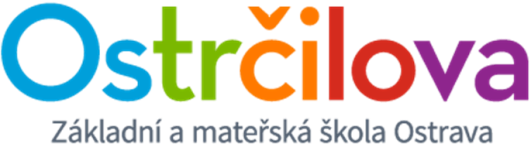 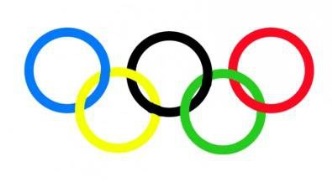 2.NETRADIČNÍ OLYMPIÁDA MŠ 201824. 10. 2018 pro MŠ  9:00 - 11:45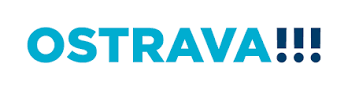 